FORBRUKER som GJENBRUKERBÆREKRAFTIGE LIVKLESBYTTE!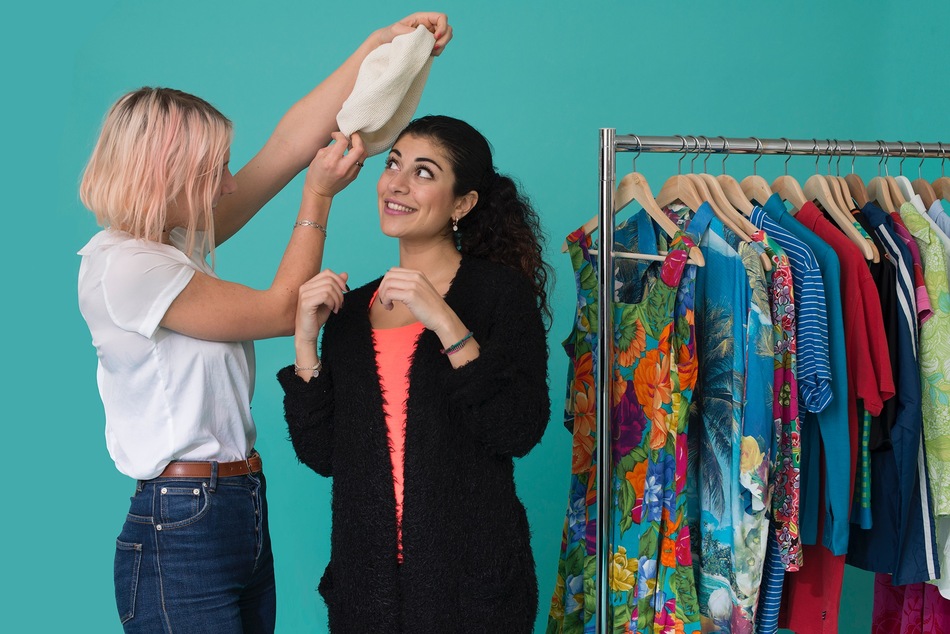 LØRDAG 27. JANUAR 2018 kl 12 -15Aysha Hussein, Forbrukerrådet
«Bærekraftige liv» Mortensrud, Holmlia og Haugerud-Trosterud 
Anne Grete Orlien, Ellingsrud parsellhage 

Ta med inntil 5 rene, pene plagg – bytt i samme antall
Gratis inngang - enkel lunsj. Velkommen!Arrangør: Klimanettverk Ellingsrud
Sted: Ellingsrudsrudåsen Frivilligsentral, Edvard Munchs vei 47, 1063 Oslo
Adkomst: T-bane 2 til endestasjonen Ellingsrudåsen 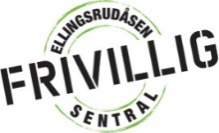 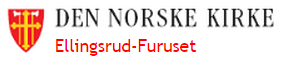 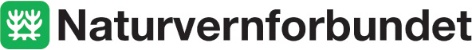 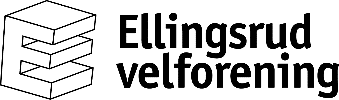 